العنف في الوسط الشباني:س1-    الجنس :     ذكر         أنثىس2-     العمر :      15 - 25                         25 - 35        س3-     المستوى التعليمي:            أمي        ابتدايئ        متوسط          ثانوي          جامعي          س4-     الحالة الاجتماعية :            أعزب       متزوج           مطلق           أرملس5:     الوظيفة:             عامل	        	    بطالس6-     مستوى الدخل:           عالي          متوسط          ضعيفس7-     في رأيك ما هو العنف؟            ..................................................................................................           ..................................................................................................س8-     هل سبق لك و أن تعرضت للعنف أو تعرض له أحد من حولك؟           نعم        لاس9-     أي نوع من العنف تعرضت له؟           جسدي           نفسي         لفظي        جنسي                                        س10-     من المعنف لك (من مارس العنف عليك )؟                                                                                العائلة ( الأسرة )        الشارع           المدرسة          العملس11-      هل ترى ان للاسرة دور في بروز ظاهرة العنف ؟              نعم            لاس12- 	هل صرحت بالعنف الممارس عليك لأحد ؟              نعم          لاس13-     إدا كان الجواب نعم لمن ؟             .........................................................................................................                     .........................................................................................................س14-    هل تعتبر العنف بمثابة :     مشكلة        عبارة عن تربية           تأديب	س15-     ماهي الأسباب التي تؤدي إلي ممارسة العنف ؟                                                                     	.........................................................................................................             .........................................................................................................س16-     هل ترى أن العنف يؤثر على شخصية الشباب ؟            نعم          لا س17-    ماهي نتائج العنف في الوسط الشباني ؟            .......................................................................................................            ......................................................................................................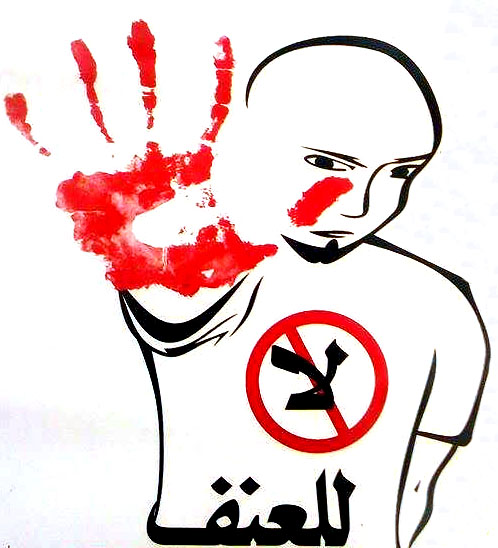 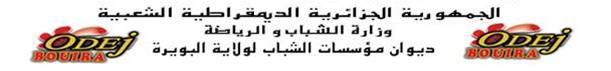 حول ظاهرة العنف في الوسط  الشباني